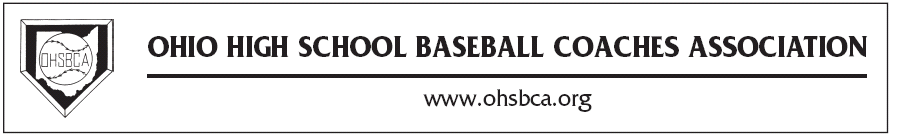 OHSBCA Individual Nomination for OHSBCA Hall of Fame(Nomination form is valid for 3 years.  Person nominating coach will be contacted by the OHSBCA Past President upon expiration)                                  Date: __________________________  Nominee:  	Is Nominee still Active coach:     yes     no  If Retired list year:  ____________________School:  	District:  E   NE   NW  SE  SWHome phone Number (of nominee):  	 Cell number : __________________    E-Mail Address of  Nominee :___________________________________________________Nominated by:  	School:  	Phone number (of person submitting nomination):  ____________________________________E-Mail (of person submitting nomination):  __________________________________________IMPORTANT: This is a two page application which must be completely filled out or it will not be considered!BASEBALL COACHING RESUME: (include all coaching assignments and list years)COACHING AWARDS, HONORS AND ACCOMPLISHMENTS: (Championships, poll finishes, coach of the year awards, etc. and list years earned)COACHING INVOLVEMENT: (organizations, clinics, camps, publications, etc.)Completed applications must be sent to the Past President by June 1st of the year being nominated.  Nomination will be active for 3 years and if not selected, person submitting nomination will be contacted by Past President to either void or re-submit.Categories: points cannot be assigned without specific yearsYear(s)OHSBCA Membership: one point for each year of membership.List years of membership (Maximum 15 points)  Ex: 1980-2010Head Coaching: one point for every year as a head coach.List specific years (Maximum 15 points)Ex: 1982-2010Longevity: anyone who has coached at the middle school or highschool level for 20 years. List specific years (Add 10 points)Ex: 1980-2010Board of Directors: any coach serving a full two-year term.List specific years (Add 15 points, one time only)Ex: 2000-2014Executive Board: any coach that moves through the chairs.List year as President (Add 15 points, one time only)Ex: 2013All-Ohio Series: any coach who has coached in the all-star series.List year (Add 15 points, one time only)Ex: 1996Coaching Victories: total number of varsity wins(one point for every ten varsity wins, no limit)(No limit)Ex: 356Tournament Play: (points assigned for highest level of tournament championship in a given year, no limit for # of years but years cannot repeat) (points assigned for highest level of tournamentchampionship in a given year, no limit for # of years but years cannot A. District Tournament Champ: List years(5 points per year) Ex: 1990, 1995repeat) (points assigned for highest level of tournamentchampionship in a given year, no limit for # of years but years cannot A. District Tournament Champ: List years(5 points per year) Ex: 1990, 1995repeat)xxxxxxxxx      A. District Tournament : list year(5 points per year)Ex: 1990, 1995      B. Regional Tournament : list year(10 points per year)Ex: 2003      C. State Tournament : list year(15 points per year)Ex: 2004      D. State Championship: list year(20 points per year)Ex: 2006Career Record:WonLostSend to:Send to:Rob LavengoodRob LavengoodAshland High SchoolAshland High School(C) (419) 685-1184(C) (419) 685-1184 2632 Mifflin Ave 2632 Mifflin Ave Ashland, Oh 44805 Ashland, Oh 44805Email: Rolaveng@goarrows.orgEmail: Rolaveng@goarrows.org